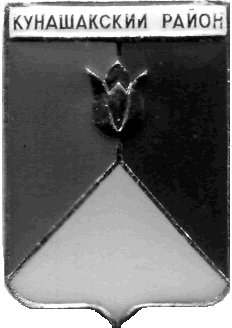 
СОБРАНИЕ ДЕПУТАТОВКУНАШАКСКОГО МУНИЦИПАЛЬНОГО РАЙОНАЧЕЛЯБИНСКОЙ ОБЛАСТИРЕШЕНИЕ10  заседаниеот « 29 »  ноября   2022г. № 72 В  соответствии  с Федеральным законом  от  28.06.2014 г. № 172-ФЗ 
«О стратегическом планировании в Российской Федерации», Законом Челябинской области от 27.11.2014 г. № 63_ЗО «О стратегическом планировании в Челябинской области»,  Уставом Кунашакского муниципального района, Постановлением администрации Кунашакского муниципального района  от 01.12.2017  г. «О порядке разработки и корректировки Стратегии социально-экономического развития Кунашакского муниципального района», Собрание депутатов Кунашакского муниципального района            РЕШАЕТ:1. Утвердить Стратегию социально-экономического развития Кунашакского муниципального района до 2035 года», согласно приложению.2. Контроль за исполнением решения возложить на постоянную комиссию по бюджету, налогам и предпринимательству.3. Настоящее решение вступает в силу со дня подписания и подлежит опубликованию в средствах массовой информации в соответствии с действующим   законодательством.ПредседательСобрания депутатов		       	                                            Н.В. ГусеваПолный текст данного муниципального правового акта опубликован в сетевом издании «Официальный вестник Кунашакского  муниципального района» в информационно-телекоммуникационной сети Интернет (http://pravokunashak.ru), регистрация в качестве сетевого издания: Эл № ФС 77-75580 от 19.04.2019Об   утверждении  «Стратегия социально  -   экономического развития            Кунашакского муниципального   района    до 2035    года»